სასკოლო კვლევების ცენტრიკვლევა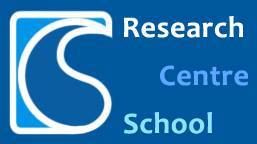 საპარლამენტო არჩევნებში მონაწილე პოლიტიკური სუბიექტების  ხედვა ზოგადი განათლების   შესახებმუხრან გულიაშვილითბილისი 2016დოკუმენტის სტრუქტურა3. შესავალი                                                                                                                        გვ.3                                                                                                                                                                                                   4.კვლევის შესაებ                                                                                                              გვ.45. კვლევის მთავარი მიგნებები                                                                                      გვ.66. პაატა ბურჭულაძე - სახელმწიფო ხალხისთვის                                                                 გვ.8  7. ნინო ბურჯანაძე - დემოკრატიული მოძრაობა                                                      გვ.98. ერთიანი ნაციონალური მოძრაობა                                                                           გვ.109. .რესპუბლიკური პარტია                                                                                             გვ.1210. დავით თარხან-მოურავი, ირმა ინაშვილი-საქართველოს პატრიოტთა ალიანსი, გაერთიანებული ოპოზიცია                                                                                                                                         გვ.1311.  საქართველოს ლეიბორისტული პარტია                                                               გვ.1412.   თავისუფალი დემოკრატები                                                                                    გვ.1513  ქართული ოცნება - დემოკრატიული საქართველო                                              გვ.1614.  გამოყენული რესურსები                                                                                            გვ.18შესავალიNDI-ის  კვლევებით, პოლიტიკურად  გადაუწყვეტელ ამომრჩეველთა  რიცხვი, 8 ოქტმბერს დაგეგმილი საპარლაენტო არჩევნებისთვის,  57 პროცენტს შეადგენს.ქართველი  ამომრჩეველი ტრადიციულად გადაწყვეტილებას პოლიტიკური ლიდერების გავლენით იღებს. თუმცა,  არის ამომრჩეველთა  კატეგორია,  ვისთვისაც პოლიტიკური პარტიის პროგრამა მნიშვნელოვანია, განსაუთრებით ის, თუ რას გვპირდებიან  განათლების სფეროს მიმართულებთ. სავსებით დასაშვებია   ასეთი კატეგორიის ამომრჩეველი სწორედ განათლების პოლიტიკის  ხედვაზე დაყრდნობით  იღებდეს გადაწყვეტილებას,  ამიტომ მნიშვნელოვანია, არსებობდეს კვლევა,  რომელიც მისცემს საშუალებას ამომრჩეველს გამოიტანოს  სწორი  დასკვნები .                                                  კვლევის შესახებკვლევა ეხება 2016 წლის 8 ოქტომბრის  საპარლამენტო არჩევნებში მონაწილე პოლიტიკური პარტიების ხედვას განათლების მიმართულებით;  კვლევაში შერჩეულია ის პარტიები რომელთაც  საზოგადოებაში , შედარბით,  მაღალი ცნობადობა აქვთ. კვლევაში პოლიტ სუბიქტეის ხედვები და დაპირებები   შეფასებულია სამი ძირითადი კრიტერიუმით: პრიორიტეტულობა  - გულისხმობს არის თუ არა პრიორიტეტული განათლება პოლიტიკური სუბიექტისთვის. პრიორიტეტულობისთვის კოეფციენტების მინიჭება მოხდა შემდეგი პრინციპით:  3 ქულა  - პოლიტიკურ პარტიას  ვებ გვედზე გამოქვეყნებული აქვს ხედვა განათლების კუთხით, 4 ქულა პოლიტკური პარტია წინასაარჩვნო სარეკლამო რგოლებში საუბრობს განათლების შესახებ, 3 პოლიტიკური პარტიის ლიდერებმა წინასააჩევნო პერიოდში გამართეს შეხვედრა პედაგოგებთან, მშობლებთან,  განათლების სფეროში მოღვაწე არასამთავრობოებთან. პრიორიტეტულობის შეფასების რუბრიკა:  (1-3 ქულა) ნაკლებად პრიორიტეტული;   (3-7 ქულა) მეტ- ნაკლებად პრიორიტეტული; (7-10 ქულა) სრულიად პრიორიტეტული.ინოვაციურობა - გულისხმობს,  რომ პარტია  სთავაზობს  რაიმე ახალს თავისი პროგრამით. ინოვაციურობის კოეფიციენტების მინიჭება მოხდა შემდეგი პრინციპით: 4 ქულა - პარტია სთავაზობს სხვა პარტიებისგან განსხვავებულ ხედვას.; 3 ქულა შეთავაზებული ხედვა არის სრულიად ახალი და მანამდე არ ყოფილა შეთავაზებული არცერთი მთავრობის მიერ; 3 ქულა ხედვა სიახლეა საერთაშორისო დონეზეც.ინოვაციურობის შეფასების რუბრიკა: (1-3 ქულა) ინოვაციური;  3-7 მეტ- ნაკლებად ინოვაციური;  7-10 საკმაოდ ინივაციური .რეალისტურობა - გულისხმობს პარტიის დანაპირებისა და ხედვის  რეალურობას, მოცემულ კონტექსტში მისი განხორციელების შესაძლებლობას. რეალისტურობის კოეფიციენტების მინიჭების პრინციპი:  4 ქულა -  ხედვისა თუ დაპირების  დეტალური აღწერა, რაც გვარწმუნებს მის რელურობაში; 3 ქულა - საერთაშორისო გამოცდილების ანალოგი. დაპირებას აქვს კონკრეტული ანალოგია საერთაშორისო, თუ ადგილობრივ დონეზე, რაც გვიჩენს განცდას, რომ მისი შესრულბა პოლიტ პარტიას ნათლად აქვს წარმოდგენილი;  3 ქულა - რაციონალურია თუ არა დაპირება  და მოიტანს თუ არა პოზიტიურ შედეგს .კვლევის მიზანია  დაადგინოს პოლიტიკური პარტიების დამოკიდებულება  განათლების სფეროს მიმართ, არის თუ არა მათთვის პრიერიტეტული ეს დარგი? არის თუ არა რაიმე ინოვაციური  მათ შეთავაზებეაში?  არის თუ არა შესაძლებელი  შეთავაზებების განხორციელება? კვლევის მიზანს ასევე წარმოადგენს პროგრამების ანალიზი, წარმატებული ქვეყნების მაგალიებთან შედარებით.  არსებული პროგრამების ღრმა  გააზრებისა და  მოგვარების გზების ინოვაციურობისა  რაციონალურობის კუთხით.კვლევის ერთ - ერთი მიზანი  არის  პოლირიკურ პარტიები მისცეს სტყიმული რომ უფრო სერიოზულად შეხედონ პროგრამის მომზადებას, იცოდნენ რომ გარკვეულ წრეებში არსებობს მათი პროგრამების მიმართ დიდი ინტერესი, რაც მთავარია კვლევის მიზანია დაეხმაროს  სფეროთი დაინტერესებულ ამომრჩეველს მიიღოს გადაწყვეტილება. კვლევის მეთოდიკა: ე.წ. დესკ რესერჩი.   პოლიტიკური პარტიების  ვებ გვერდებზე არსებული პროგრამების ანალიზი, წინასაარჩევნო კლიპების ანალიზი, წინასაარჩევნო პოლიტიკური ლიდერების მიერ ჩატარებული შეხვედრების ანალიზი. კვლევის მთავარი მიგნებებიკვლევაში წარმოგენილი 8 პოლიტიკრი სუბიექტთაგან ჩვენს მიერ შემუშავებული კოეფიციენტების მიხედვით,  6 მათგანისთვის (პაატა ბურჭულაძე - სახელმწიფო ხალხისთვის, ნინო ბურჯანაძე - დემოკრატიენტიული მოძრაობა,  რესპუბლიკური პარტია, საქართველოს პატრიოტთა ალიანსი,  საქართველოს ლეიბორისტული პარტია, თავისუფალი დემოკრატები )განათლება ნაკლებად პრიოიტეტული დარგია,  ეს იმას ნიშნავს, რომ აღნიშულ პარტიების  წინასაარჩევნო რგოლებში არ არის საუბარი სასკოლო განათლებაზე, მოცემული პარტიების პოლიტიკური ლიდერები წინასააჩევნო პერიოდში არ შეხვედრიან  ცალკე  პედადგოდებს, მშობლებს, ან განათლების სფეროში მომუშავე არასამთავრობო ორგანიზაციებს. 3 მათგანს (პაატა ბურჭულაძე - სახელმწიფო ხალხისთვის, რესპუბლიკური პარტია, თავისუფალი დემოკრატები) საიტზე აქვს განთავსებული ხედვა განათლების მიმართულებით.  2 პოლიტიკური  სუბიქტისთვის (ქართული ოცნება - დემოკრატიული საქართველო, ერთიანი ნაციონალური მოძრაობა)  განათლება სხვებთან შედარებით  პრორიტეტულია, ეს  ნიშნავს, რომ მათ საიტზეც განთავსებული აქვთ ხედვა განათლების კუთხით და ასვე პეტიების წარმომადგენლებმა გამართეს შეხვედრა  მასწავლებლებთან, თუმცა  სარეკლამო რგოლებში  არ საუბრობენ  განათლებაზე.ინოვაციურობა კვლევაში წარმოდგენილი 2 პოლიტიური სუბიექტის (პაატა ბურჭულაძე - სახელმწიფო ხალხისთვის,  ქართული ოცნება - დემოკრატიული საქართველო)   ხედვა   ცენტრის მიერ შემუშავებული კრიტერიუმებით,   შეფასდა სავსებით ინოვაციურად. ეს  ნიშნავს რომ მათ წარმოგვიდგინეს განათლების  სისტემის განვითარებისთვს სრულიად ახალი და განსხვავებული ხედვა,   როგორც ლოკალურად, ასევე გლობალურად.  სახელმწოფო ხალხისთვის შემთხევაში ეს არის სკოლების მასშტაბური პრივატიზაციის იდეა, ხოლო  ქართული ოცნების შემთხევაში  ე.წ. თავისუფალი გაკვეთილების იდეა, დანარჩენი 6 პოლიტიკური სუბიექტის პროგრამა შეფასდა როგორც ნაკლებად ინოვაციური. რეალისტრობა6  პოლიტიკური პარტიის პროგრამა (პაატა ბურჭულაძე - სახელმწიფო ხალხისთვის, ნინო ბურჯანაძე - დემოკრატიენტიული მოძრაობა,  რესპუბლიკური პარტია, საქართველოს პატრიოტთა ალიანსი,  საქართველოს ლეიბორისტული პარტია, თავისუფალი დემოკრატები )      შეფასდა, როგორც ნაკლებად რეალისტური, ეს ნიშნავს იმას, რომ მოცემულ პარტიებს არ გააჩნდათ თავიანთი პროგრამის დეტალური აღწერა, რაც გააჩენდა განცდას,  რომ მათ თავიანთი დანაპირები ნათლად არ აქვთ  წარმოდგენილი. მათ პროგრამაში არ ჩანს როგორ უნდა მიიღწეს ის დაპირებები რაც არის გაცხადებული,  ანალიზი არ აჩვენებდა რომ მათი პროგრამების განხორციელაბა მოიტანს პოზიტიურ შედეგს .  2 პარტიის პროგრამა (ქართული ოცნება - დემოკრატიული საქართველო, ერთიანი ნაციონალური მოძრაობა) შეფასდა მეტ-ნაკლებად რეალისტურად. დანარჩენი პარტიებისგან განსხვავებით, მათ ციფრებში გაწერილი  და შედარებით კონკრეტული გეგმა წარმოადგინეს საბოლოო ჯამში ზემოთ მოცემული ინფორმაციიდან გამომდინარე შეიძლება დავასკვანათ, რომ მომდევნო 4 წელიწადში  განათლების სისტემაში დღევანდელი მდგომარეობის რადიკალური შეცვლის შანსები ნაკლებად არსებობს ამის უმთავრესი მიზეზია  ის რომ  არც ერთი პოლიტიკური პარტიისთვის განათლება არ არის სრულიად პრიორიტეტული სფერო,  ასვე პარტიებს არ აქვთ გააზრებული   როგორ უდა შეასრულონ მათ მიერ გაცემული დაპირბები.  მიუხედვად იმისა რომ  ორმა პარტიამ სხვა წლებისგან განსახავებით, ინოვაციური პროგრამა წარმოგვიდგინეს  მათი დაპირებები ზედმეტად უტოპისტურუია.1. პაატა ბურჭულაძე - სახელმწიფო ხალხისთვის   (საარჩევნო ნომერი 1) პრიორიტეტულობა   3/10 ნაკლებად პრიორიტეტული“გირჩის” პროგრამა პარტიის საიტზე  იძებნება პროგრამა  განათლების კუთხით, წინასაარჩევნო სარეკლამო რგოლებში არ არის საუბარი ზოგად განათლებაზე, ოფიციალურ ფეისბუქის გვერდზე არ იძებნება ინფორმაცია პარტიის ლიდერებისა და პედაგოგების, მშობლების, ან არასამთავრობოებთან შეხვედრის შესახებ. პრგრამა შეფასდა ნაკებად პრორიტეტულად.  ინოვაციურობა   (10/10 სავსებით ინოვაციური)პარტია სთავაზობს სხვა პარტიებისგან განსხვავებულ ხედვას კერძოდ “თითქმის ყველა სკოლა, სადაც მოსწავლეების რაოდენობა აღემატება 100-ს, მართვის პირობებში გახდება ფინანსურად მდგრადი.  თითოეული სკოლის განკერძოების პირობა იქნება სკოლის საიჯარო გადასახადის 7-მაგი ოდენობის გადახდა. ხუთიდან ერთი სკოლის განკერძოების შემთხვევაში ბიუჯეტი მიიღებს 200 მილიონ ლარზე მეტს.  მასწავლებლების ხელფასები საშუალოდ გაიზრდება 4-ჯერ (300%-ით).”სკოლების მსგავსი მასშტაბით  პრივატიზება  ნამდვილად სიახლეა, ასევ რთული მოსაძებნია ანალოგი საერთაშორისო დონეზე, ამიტომ პროგრამა შეფასდა როგორც სრულიად ინოვაციური . რეალისტურობა   (2/10 ნაკებადრეალისტური) რელისტურობის თვალსაზრისით პროგრამას გააჩნია ბევრი ხარვეზი, მაგალითად, მართვის მოდელი, რასაც პარტია გვთავაზობს სხვა არც ერთ ქვეყანაში არ არსებობს, მითუმეტეს წარმატებულ განათლების სისტემის მქინე ქვეყანებში, პროგრამა ზედმეტად უტოპიურია. აკლია დეტალური გათვლა.  რეალისტურობის თვლსაზრისით  პროგრამა შეფასდა, როგორც ნაკლებად რეალისტური.2. ნინო ბურჯანაძე - დემოკრატიენტიული მოძრაობა  (საარჩევნო ნომერი 3)პრიორიტეტულობა, ინოვაციურობა, რეალისტურობა 0ვებ გვერდზე არ იძებნება ინფორმაცია  პარტიის ხედვის შესახებ განათლებაზე, პარტიის სარეკლამო რგოლებში არ არის საუბარი საშუალო უმაღლეს, პროფსიულ განათლებაზე. წინასაარჩევნო პერიოდში 2016 წლის 8 ივნისიდან კვლევის დაწყების მომენტამდე 10 სექტემბრამდე არ იძებნება ინფორმაცია  პარტიის ლიდერების შეხვედრის შესახებ განათლების სფეროს წარომაგენლებთან (მასწავლებლები, სტუდენები, არასამათავრობოები).3. ერთიანი ნაციონალური მოძრაობა (საარჩევნო ნომერი 5)პრორიტეტულობა  7/10 მეტ- ნაკლებად პრიორიტეტულიპარტიის ვებ გვერზე პროგამაში იძებნება მათი ხედვა  განათლების კუთხით, მათ წინასაარჩევნო სარეკლამო რგოლებში არ არის საუბარი განათლებაზე, პარტიის ლიდერებმა წინასაარჩევნო პერიოდში რამდენიმე  შეხვედრა გამართეს განათლების  სფეროს წარმომადგენლებთან. (მათ შორის პარტიის ლიდერის  გახმაურებული სკი პი ჩართვა ბათუმში მასწავლებლებთან ).ინოვაციურობა  2/10 ნაკლებად ინოვაციური პარტიის ხედვაში და დაპირებებში არ არის რაიმე სიახლე, არც ადგილობრივ, არც საერთაშორისო დონეზე. მათ მიერ გაჟღერებული დაპირებები  იძებნება სხვა პარტიის პროგრამებშიც მაგალითად, მათი დაპირების თანახმად, სასკოლო ვაუჩერის ღირებულება გაიზრდება 50% -ით,  მსგავსი დაპირება აქვს გირჩს და რესპუბლიკურ პარტიას. პარტია ასევე გვპირდება, რომ მასწავლებელთა მინიმალური ხელფასი იქნება 650 ლარი, ქართული ოცნების დაპირებაში საშუელო ხელფასი  800 ლარი  გახება. საინტერესო და განსხვავებული დაპირებაა შემდეგი: ”განსაკუთრებული საჭიროებების მქონე ბავშვებთან მომუშავე პედაგოგებისთვის გაუმჯობესდება სამუშაო პირობები, მათი სტატუსი და ანაზღაურება გაუთანაბრდება სხვა პედაგოგების სტატუსსა და ანაზღაურებას”რეალისტურობა 5/10 მეტ- ნაკლებატ რეალისურიპარტიის გარკვეული დაპირებები საკმაოდ კონრეტულლია, რაც გვაფიქრებინებს  რომ მისი განხორციელება რეალისტურია :ჩვენ აღვადგენთ ინგლისური ენის ინგლისურენოვანი მასწავლებლების მიერ სწავლების სახელმწიფო პროგრამას “ასწავლე და ისწავლე საქართველოსთან ერთად"   რადგან ეს პროგრამა 2012 წლამდე უკვე არსებობდა სავსებით რეალისტურია მისი განხოციელება პარტიის გამარჯვების შემთხვეაში. “ჩვენ გავაუქმებთ მასწავლებელთა პროფესიული განვითარებისა და კარიერული ზრდის შეფასების სუბიექტურ კრიტერიუმებზე დაფუძნებულ სქემას და განვავითარებთ ობიექტურ კრიტერიუმებზე დაფუძნებულ სასერტიფიკატო გამოცდების სისტემას.” თუ მსგავის ნება იარსებებს სქემის გაუქმება არ წარმოადგენს სირთულეს ამიტომ ეს დაპირებას საკმაოდ რეალისტური ჩანს. კიდევ ერთი დაპირება ასვე წინა წლებიდან გამომდინარე  რეალუსტური: ეთნიკური უმცირესობებით დასახლებულ რეგიონებში ქართული ენის სრულყოფილი შესწავლის ხელმისაწვდომობის მიზნით, ჩვენ განვაახლებთ და განვავითარებთ პროგრამას „ასწავლე საქართველოსთვის“, რაც შედეგად მოგვცემს საქართველოს მოქალაქეების სრულფასოვან ინტეგრაციას ქვეყნის სამოქალაქო ცხოვრებაში” ერთი დაპირება რასაც აკლია კონკრეტიკა დეტალიზაცია არის ის შემდეგი: „ხარისხიანი საშუალო განათლების უზრუნველსაყოფად, ჩვენ გავაუმჯობესებთ ბიუჯეტის მიზნობრიობასა და ეფექტურობას, რის შედეგადაც 2017 წელსვე გავზრდით სასკოლო ვაუჩერის ღირებულებას, სულ მცირე 50 %-ით“   არ არის მოცემული საიდან მოიტანს ფულს.ხედვას აკლია დასაბუთება იმის, რომ თუ დანაპირებები განხორციელდება ჩვენს სკოლებში სწავლების ხარისხი მომიმატებს. 4.რესპუბლიკური პარტია (საარჩევნო ნომერი 6)პრორიტეტულობა (3/10) ნაკლებად პრიორიტეტული პარიტიის ვებ გვერდზე იძებნება მათი ხედვა განათლბის კუთხით, სარეკლამო რგოლებში არ არის საუბარი განათლებაზე, პარტიის საიტზე არ იძებნება ინფრმაცია პოლიტიკურ ლიდერებსა და პედაგოგებს, მშობლებს არასმთავრობოებს შორის განათლების საკითხებზე.ინოვაცურობა   3/10 ნაკლებად ინოვაციური რესპუბლიკური პარტიის განათლების პროგამაშია სისტემური ცვლილებების თვალსზრისი ახალი არაეფრია ძირითადად საუბარია არსებულ პრობლემებზე ზოგადად ერთ - ერთი სანტერესო ჩანაწერი   ეს არის  განათლების დაფინანსეის ზრდა  მშპ  5 % . ფინანსების ზრდა თითქმის ყველა სხვა დანარჩენ პარტიას აქვს პროგრამაში, ამიტომ მოცემული დაპირება ვერ ჩაითვლება სიახლედ. “შენ გინდა, შვილმა ხარისხიანი საშუალო განათლება მიიღოს და აღარ იყოს საჭირო რეპეტიტორებთან დამატებითი მეცადინეობა. სახელმწიფომ უნდა გაზარდოს განათლების დაფინანსება. დღეს არსებული მთლიანი შიდა პროდუქტის 1,8 პროცენტის (2015) ნაცვლად, ამ ეტაპზე სრულიად რეალურია, რომ მთლიანი შიდა პროდუქტის 5% სწორედ განათლებისა და მეცნიერების განვითარებაზე დაიხარჯოს. სახელმწიფომ უნდა წაახალისოს კერძო სექტორის მონაწილეობა ამ ამოცანის მიღწევაში, მაგალითად, პროგრამის საგადასახადო პოლიტიკის ნაწილში მითითებული მექანიზმებით“. რეალისტურობა 3/10  ნაკლებად რეალისტური აქ მთავარი აქცენტის გაკეთება შეიძლება იმ მთავარ და კონკრეულ დაპირებაზე, რაც პარტიას აქვს გაცხადებული.  განათლების  ბიუჯეტის 5 %   ეს ნიშნავს ყოველწლიურად 2 მილარდ ლარამადე დანახარჯს განათლებაზე.  თეორიულად ეს შესაძლებელია, თუმცა იმისთვის რომ უფრო ნათლად დაგვენახა მისი რეალისტურობა კარგი იქნებოდა პარტიას დეტალური აღწერა  თუ რომელ სფეროს მოაკლდება ის თანხა რმელიც განათლებას. 5 დავით თარხან-მოურავი, ირმა ინაშვილი-საქართველოს პატრიოტთა ალიანსი, გაერთიანებული ოპოზიცია (საარჩევნო ნომერი 8)პრიორიტეტულობა, ინოვაციურობა, რეალისტურობა 0ვებ გვერდზე არ იძებნება ინფორმაცია  პარტიის ხედვის შესახებ განათლებაზე, პარტიის სარეკლამო რგოლებში არ არის საუბარი საშუალო უმაღლეს, პროფსიულ განათლებაზე. წინასაარჩევნო პერიოდში 2016 წლის 8 ივნისიდან კვლევის დაწყების მომენტამდე 10 სექტემბრამდე არ იძებნება ინფორმაცია  პარტიის ლიდერების შეხვედრის შესახებ განათლების სფეროს წარომაგენლებთან (მასწავლებლები, სტუდენები, არასამთავრობოები).6. საქართველოს ლეიბორისტული პარტია (საარჩევნო ნომერი 10)პრიორიტეტულობა, ინოვაციურობა, რეალისტურობა 0ვებ გვერდზე არ იძებნება ინფორმაცია  პარტიის ხედვის შესახებ განათლებაზე, პარტიის სარეკლამო რგოლებში არ არის საუბარი საშუალო უმაღლეს, პროფსიულ განათლებაზე. წინასაარჩევნო პერიოდში 2016 წლის 8 ივნისიდან კვლევის დაწყების მომენტამდე 10 სექტემბრამდე არ იძებნება ინფორმაცია  პარტიის ლიდერების შეხვედრის შესახებ განათლების სფეროს წარომადგენლებთან (მასწავლებლები, სტუდენები, არასამთავრობოები).7. თავისუფალი დემოკრატები (საარჩევნო ნომერი 27)პრორიტეტლობა   4/10  ნალებადპრიორიეტულიპარტიის საიტზე  გამოქვეყნებულია პროგრამა,  სადაც  ვიგებთ მათ ხედვას  განათლების შესახებ, სარეკლამო რგოლებში  არ არის საუბარი განათლებაზე, პარტიის ოფიცალურ ფეისბუქ გვერდზე არ იძებნება ინფორმაცია ლიდერებსა და განათლების მუშაკებს შორის შეხვედრის შესახებ, ამიტომ  პარტიის დამოკიდებუება განათლების სფეროს  მიმართ შეფასდა, როგორც ნაკლებადპრიორიეტული. ინოვაიურობა (3/10) ნაკლებად ინვაციური პროგრამაში სხვებისგან განსხვავებული შეთავაზება ეხება სკოლების მართვის მოდელს :“ზოგადი განათლების სფეროში მართვის სისტემის გაუმჯობესების მიზნით ჩამოყალიბდება კოლეგიალური მმართველი ორგანო, რომელიც დაკომპლექტდება ამ სფეროში მომუშავე როგორც განათლებისა და მეცნიერების სამინისტროს თანამშრომლებით, ასევე ადგილობრივი და საერთაშორისო სახელისუფლებო თუ არასამთავრობო ორგანიზაციების წარმომადგენლებით. ასეთი ორგანოს ჩამოყალიბება გააუმჯობესებს სხვადასხვა უწყებებს შორის კოორდინაციის ხარისხს და უზრუნველჰყოფს გადაწყვეტილებების მიღების პროცესში პროფესიონალების ქმედით მონაწილეობას”სიახლე   არასამთავრობო ორგანიზაციების ჩართულობა   მსგასი პრაქტიკა საერთაშორისო დონეზე, თუმცა ეს საკითხი ისეთი ზოგადია რომ  დამატებით მსჯელობა  რთულია.რეალისტურობა 3/10    ნაკლებად რეალისტურიპრგრამა ძალზედ ზოგადია და რთულია მასში რაიმე კონკრეტული დაპირების პოვნა. თუმცა   არის დაპირება რომ  პარტია განათლების ბიუჯეტს გაზრდის მშპ 4 % მდე.“ვიზრუნებთ, რომ ზოგად განათლებაზე გაწეულმა ხარჯებმა მთლიანი შიდა პროდუქტის, როგორც მინიმუმ, 4%-ს მიაღწიოს, რაც გააჩენს განათლების ხარისხის ამაღლებაზე ორიენტირებული რეფორმების გატარების რეალურ შესაძლებლობას”იქიდან გამომდინარე არ არის დაკონკრეტებული როგორ გაზრდიან ბიუჯეტს, ამიტომ პროგრამას ნაკლებად რალისტურია.8.  ქართული ოცნება - დემოკრატიული საქართველო (საარჩევნო ნომერი 41)პრიორიტეტულობა 5/10 მეტ- ნაკლებად პრიორიტეტულისაიტზე იძებნება პროგრამა და ხედვა განათლების სფეროს კუთხით, სარეკლამო რგოლეში არ არის ნახსენები რამიე განათლების შესახებ.  რამდენიმე პოლიტიკური ლიდერმა გამართა შეხვედრა  პედაგოგებთან .ინოვაციურობა  9/10 სავსებით ინოაციური     პარტიის პროგრამაში არის ისეთი შეთავაზება, რომელის მსგავსსაც სხვა არც ერთი პარტია არ გვათაზობს.  ეს არის  “ თავისუფალი გაკვეთილების იდეა, რომელიც მოსწავლეების ინტერესებზე იქნება მორგებული, გახდება სასკოლო ცხოვრების განუყოფელი ნაწილი. სახელმწიფო ხელს შეუწყობს მოსწავლეთა მრავალფეროვან აქტივობებს და პროექტებს, რომლებიც მათ დაეხმარება ანალიტიკური, კრეატიული, შემოქმედებითი და ინოვაციური აზროვნების, გუნდური მუშაობისა და ლიდერობისა და სამეწარმეო უნარების, ასევე სამოქალაქო და სოციალური კომპეტენციების განვითარებაში, წაახალისებს ჯანსაღი ცხოვრების წესსა და სპორტულ აქტივობებს.მსგაისი იდეა არ ყოფლა   ინიცირეული  მანამდე არც ერთი მთავრობის მიერ, გარკეუწლად სიახლეა   საერთაშორისო დონეზეც ამიტომ შეიძლება ვთქვათ რომ პროგრამა  ინოვაციურია. რეალისტურბა 7/10  მეტ ნაკებად რეალისტური პროგრამაში მოცემული  ყველა დაპირება რეალისტურად გამოიყურება  რადგან  მოცემულია ციფრებში  გაწერილი გეგმა :„მასწავლებელთა ხელფასების ზრდა დაგეგმილი სქემის მიხედვით განხორციელდება და საშუალო ხელფასი 800 ლარს მიაღწევს. 2018 წლიდან, ხელფასები გაიზრდება ქვეყნის ბიუჯეტის ზრდის შესაბამისად. გაიზრდება პედაგოგთა სოციალური დაცვის გარანტიები. სწავლა-სწავლების პროცესისა და სკოლების მართვის გაუმჯობესების მიზნით, 2016-19 წლებში განხორციელდება მასწავლებელთა და დირექტორთა პროფესიული განვითარების მასშტაბური პროგრამები, რომელიც დაფინანსდება როგორც სახელმწიფოს მიერ, ისე ათასწლეულის გამოწვევის კომპაქტის 14- მილიონიანი პროექტის ფარგლებში; “ ,ასვე რეალისტრურ ჩანს ინფრასტრუქტურაზე გაწერილი დაპირებებები: „მნიშვნელოვანი ინვესტიციები ჩაიდება უახლესი სტანდარტების შესაბამისად სასკოლო ინფრასტრუქტურის განვითარებაში. მათ შორის ახალი სკოლების მშენებლობაში. 2016-19 წლებში, ათასწლეულის გამოწვევის კომპაქტის თავისუფლება, სწრაფი განვითარება, კეთილდღეობა! 35 დაფინანსებით, განხორციელდება 100-მდე სკოლის სრული რეაბილიტაცია და საბუნებისმეტყველო ლაბორატორიებით უზრუნველყოფა, რის შედეგადაც 37 ათასზე მეტი მოსწავლე საქართველოს რეგიონებში მიიღებს საერთაშორისო სტანდარტის სკოლებს.  ერადერთი დაპირება რასაც აკლია კონრეტიკა.  ეს არის თავისუფალი გაკვეთილების იდეა  რთულია განვსაზღვრო რა შედეგს გამოიღებს  ტქნიკურად როგორ განხორციელდება ეს  ამტომ პრგრამას ვერ ვუზოდებთ  გამოყენებული რესურსები1. http://unm.ge/ge/about-us/ganatleba     2. http://rustavi2.com/ka/news/56146 3. ttp://patriots.ge/our-vision-program/ 4. http://www.fd.ge/files/final_-_fd_platforma_2016.pdf   5. http://republicans.ge 6. http://www.npc.ge/ka/story/ganatleba 7. http://www.labour.ge/ge 8. http://41.ge 9. http://medianews.ge/ge/archiltalakvadzepedagogebsshekhvda/13025 10. http://www.newposts.ge/?l=G&id=110226-%E1%83%A1%E1%83%90%E1%83%90%E1%83%99%E1%83%90%E1%83%A8%E1%83%95%E1%83%98%E1%83%9A%E1%83%98,%20%E1%83%91%E1%83%90%E1%83%97%E1%83%A3%E1%83%9B%E1%83%98 